REPUBLIKA HRVATSKAKOPRIVNIČKO-KRIŽEVAČKA ŽUPANIJAOPĆINA KLOŠTAR PODRAVSKIOPĆINSKI NAČELNIK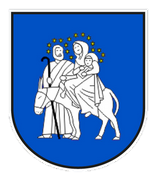 IZVJEŠĆE O RADUOPĆINSKOG NAČELNIKAOPĆINE KLOŠTAR PODRAVSKIZA RAZDOBLJE: 01. siječanj- 30. lipnja 2021.							                                               OPĆINSKI NAČELNIK                                                                                                                           Siniša PavlovićNa temelju članka 35.b Zakona o lokalnoj i područnoj (regionalnoj) samoupravi („Narodne novine“ broj 33/01, 60/01, 129/05, 109/07, 125/08, 36/09, 150/11, 144/12, 19/13, 137/15, 123/17. i 98/19) i članka 46. Statuta Općine Kloštar Podravski („Službeni glasnik Koprivničko-križevačke županije“ broj 4/21), općinski načelnik Općine Kloštar Podravski dana 13. rujna 2021. godine podnosiIZVJEŠĆEo radu općinskog načelnika Općine Kloštar Podravski za razdoblje od 1. siječnja do 30. lipnja 2021. godinePRORAČUN OPĆINE KLOŠTAR PODRAVSKIProračun Općine Kloštar Podravski za 2021. godinu donesen je na 34. sjednici Općinskog vijeća održanoj  29. prosinca 2020. godine („Službeni glasnik Koprivničko-križevačke županije“  broj 32/20).	Proračun Općine Kloštar Podravski za razdoblje od 1. siječnja do 30. lipnja 2021. godinu ostvaren je kako slijedi:prihodi poslovanja						7.172.763,00 kn,prihodi od prodaje nefinancijske imovine	    	        	       7.542,00 kn,primici od zaduživanja					    851.475,00 kn	                           rashodi poslovanja					                 3.024.178,00kn,rashodi za nefinancijsku imovinu			                 4.971.223,00kn,izdaci za otplatu zajmova					      208.025,00kn.DJEČJI VRTIĆ IGRAIz Proračuna Općine Kloštar Podravski u razdoblju od 1. siječnja do 30. lipnja 2021. godine, za Dječji vrtić „Igra“   isplaćeno je 198.000,00  kuna.DJEČJI VRTIĆ MASLAČAK ĐURĐEVACIz Proračuna Općine Kloštar Podravski u razdoblju od 1. siječnja do 30. lipnja 2021. godine, za Dječji vrtić „Maslačak“   isplaćeno je 36.150,00 kuna.DJEČJI VRTIĆ POTOČNICA PITOMAČAIz Proračuna Općine Kloštar Podravski u razdoblju od 1. siječnja do 30. lipnja 2021. godine, za Dječji vrtić „Potočnica“   isplaćeno je 9.900,00  kuna.JAVNA NABAVA		U razdoblju od 1. siječnja do 30. lipnja  2021. godine Općina Kloštar Podravski provela niti jedan  postupak javne nabave. 	Proveden je postupak jednostavne nabave za slijedeće:rekonstrukcija pristupne ceste pri ulazu na reciklažno dvorište Kloštar Podravski, izvođač radova je BISTRA d.o.o., sa sjedištem u Đurđevcu, Antuna Radića 8c, ugovor je sklopljen na iznos od 84.715,00 kn bez PDV-a,Deratizacija i dezinsekcija u 2021. godini, izvoditelj ICC 3D d.o.o., Radnička cesta 75, 10 000 Zagreb, ugovor je sklopljen na iznos od 59.960,00 kn bez PDV-a,Uređenje fitness parka s parkiralištem, izvođač radova je TOME d.o.o., Prikešte 14, 51513 Omišalj, ugovor je sklopljen na iznos od 262.800,00 kn  bez PDV-a,Modernizacija i rekonstrukcija parkirališta u naselju Kloštar Podravski, izvođač radova je CESTE d.d., Josipa Jelačića 2, 43000 Bjelovar, ugovor je sklopljen na iznos od 67.795,80 kn  bez PDV-a,Izrada projektne dokumentacije za izgradnju tržnog centra u Kloštru Podravskom, izvršitelj je TD ING d.o.o., za projektiranje, inženjering i graditeljstvo, Svetog Ivana Krstitelja 9, 31326 Darda, ugovor je sklopljen na iznos od 193.200,00 kn  bez PDV-a,Izvođenje radova na izgradnji i opremanju sportske građevine u naselju Prugovac, izvođač radova je TOME d.o.o., Prikešte 14, 51513 Omišalj, ugovor je sklopljen na iznos od 187.880,00 kn  bez PDV-a.IV.     DONACIJEOŠ Kloštar Podravski u izvještajnom razdoblju  isplaćeno je ukupno 10.000,00 kn.VZ Općine Kloštar Podravski isplaćeno  u izvještajnom razdoblju isplaćeno je ukupno 28.000,00  kn.Turistička zajednica Dravski peski isplaćen je iznos od 15.000,00 kn.V.     FINANCIRANJE UDRUGA PO NATJEČAJU 	U izvještajnom razdoblju udrugama su isplaćena sredstva kako slijedi:VI. PROJEKTI:VII. Protokolarne obveze	Kako bi se svi zacrtani zadaci uspješno realizirali, osim sredstava i angažmana unutar same Općine, potrebno je uključiti i predstavnike s najviše državne i županijske razine.Također značajna je suradnja s općinskim načelnicima i upravama jedinica lokalne samouprave (općina i gradova) u našem okruženju.Značajni su sastanci održani  u Zagrebu s ministrima i njihovim suradnicima u Ministarstvu financija,  Ministarstva poljoprivrede, Ministarstva gospodarstva, Fonda za zaštitu okoliša i energetsku učinkovitost, Hrvatskim cestama i Hrvatskim vodama kao i u Ministarstvu regionalnog razvoja i fondova Europske unije, Ministarstvo poljoprivrede, Ministarstvo graditeljstva i prostornog uređenja.Općinski načelnik uz stručnu, administrativnu i tehničku potporu  Jedinstvenog upravnog odjela Općine Kloštar Podravski, a u okviru financijskih mogućnosti planiranih Proračunom, nastojao je u izvještajnom razdoblju obavljati poslove iz svoje nadležnosti na način koji će osigurati uvjete za što kvalitetnije zadovoljavanje lokalnih potreba mještana Općine Kloštar Podravski, te je s toga nastojao odgovorno i kvalitetno ispuniti svoju obvezu vođenja izvršnih poslova Općine Kloštar Podravski kao jedinice lokalne samouprave.OPĆINSKI NAČELNIK OPĆINE KLOŠTAR PODRAVSKIKLASA: 022-05/21-01/07URBROJ: 2137/16-21-01Kloštar Podravski, 13. rujna 2021.OPĆINSKI NAČELNIK:Siniša PavlovićUDRUGAIZNOS u kunamaNogometni klub “Mladost”152.500,00reg.NatječajDonatorPrijaviteljOpćina/grad iz koje dolaziPartner Naziv projektaUkupna vrijednost (KN)Traženo sufinanciranjeOdobrenoI. Otvoreni trajni poziv Zaželi -program zapošljavanja žena- faza II (UP.02.1.1.13.)Europski socijalni fondUdruga žena Kloštar PodravskiKloštar PodravskiOpćina Kloštar Podravski, HZZ Križevci, CZSS ĐurđevacŽenska ruka pomoći1.753.237,40 kn1.753.237,40 kn1.852.000,00 knI.Program održivog razvoja lokalne zajedniceMRRFEUOpćina Kloštar PodravskiKloštar Podravskin/pUređenje fitness parka s parkiralištem856.590,00 kn594.590,00 kn200.000,00 knII.Natječaj za sufinanciranje izgradnje, građevinskog zahvata i opremanja sportskih građevina u 2021. godiniMinistarstvo turizma i sportaOpćina Kloštar PodravskiKloštar Podravskin/pIzgradnja sportskog igrališta u Budančevici549.543,75 kn350.000,00 knII.Javni poziv za sufinanciranje projekata rješavanja pristupačnosti objektima osoba s invaliditetom sredstvima Državnog proračuna RH u 2021. godini na području RHMinistarstvo hrvatskih braniteljaOpćina Kloštar PodravskiKloštar Podravskin/pUgradnja vertikalno podizne platforme na Javnoj zgradi društvene namjene u Kloštru Podravskom220.513,63 kn190.013,63 knII.Javni poziv za sufinanciranje projekata rješavanja pristupačnosti objektima osoba s invaliditetom sredstvima Državnog proračuna RH u 2021. godini na području RHMinistarstvo hrvatskih braniteljaOpćina Kloštar PodravskiKloštar Podravskin/pUgradnja vertikalno podizne platforme na Osnovnoj školi Kloštar Podravski184.925,00 kn157.925,00 knIII.Program podrške poboljšanju materijalnih uvjeta u dječjim vrtićima u 2021. godiniSredišnji državni ured za demografiju i mladeOpćina Kloštar PodravskiKloštar Podravskin/pDječji vrtić Kloštar Podravski - dogradnja zgrade981.764,38 kn785.411,50 kn392.706,00 knIV.JAVNI POZIV
za sufinanciranje projekata gradova i općina za poticanje razvoja komunalnog gospodarstva i ujednačavanje komunalnog standarda u 2021. godiniMinistarstvo prostornog uređenja, graditeljstva i državne imovineOpćina Kloštar PodravskiKloštar Podravskin/pModernizacija i rekonstrukcija parkirališta u naselju Kloštar Podravski214.352,50 kn150.046,75 kn64.235,01 knV. Javnog poziva općinama indeksa razvijenosti I.-IV. skupine za financijsku potporu za održavanje i razvoj predškolske djelatnosti u 2021. godiniSredišnji državni ured za demografiju i mladeOpćina Kloštar PodravskiKloštar Podravskin/pn/p154.000,00 kn154.000,00 kn